AUTORIDADE TRIBUTÁRIA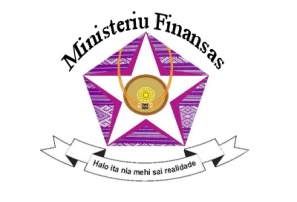 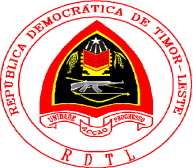 DIREÇÃO NACIONAL DE RESEITAS PETROLIFERAS  E MINERAISTorre Ministério das Financas RDTL, Piso 8, Avenida Ai-Tarak-Laran, Dili Timor Leste P.O Box-18, Dili, Timor-Leste, Contact No: +67074002083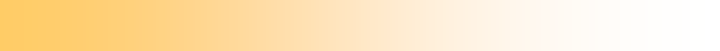 MONTHLY PETROLEUM INCOME TAX INSTALLMENT NOTICE(Under Article 25 of the Law on Income Tax / Section 82 of Amended TDA No. 08/2008) For the Month of 	: …………………………...2023Taxpayer Name 	: ………………………………..TIN			: ………………………………..Contact Person:Full name: ____________________________ position: _______________________      Email: __________________________________________ (Clear)Next contact person; Full name: ___________________________ Position: _______________________            Email: ____________________________________________ (Clear)Declaration:I, (full name and designation)  ……………………………………………………… , declare on behalf of the Company, that this information is true and correct  under ‘Article 25 of the Law on  Income Tax’/ Section 82 of Amended Taxes and Duties Act. No.08/2008.Signature:      ______________________________ Date:	 _____________________Notes:Monthly income tax installments are generally equal to 1/12th of the preceding tax year’s gross tax liability (excluding any withholding tax suffered by the taxpayer); The Commissioner may stipulate the calculation of monthly income tax installment in certain circumstances;Please attach copy of EFT bank transfer instruction form in support of electronic payment of above taxes to the TL Petroleum Fund bank account which details are as follows:Name and Address of the Bank- The Federal Reserve Bank of New York, 33 Liberty Street, New York, NY 10045;SWIFT CODE- FRNYUS33Beneficiary Name – ‘Banking and Payments Authority of East Timor- Petroleum Fund Account’Account Number- 021080973Payment and lodgment of this form is due on or before the 15th day of the following month or on next business day if 15th is a public holiday in Timor-Leste; Contractors or JV of PCSContractors or JV of PCSContractors or JV of PCSContractors or JV of PCSContractors or JV of PCSContractors or JV of PCSLineDescriptions Descriptions Descriptions Tax CalculationTax CalculationLineDescriptions Descriptions Descriptions Tax rate appliedamount12021 Total  Gross revenue  (Including Crude oil, condensate, gas, liquids, income from operators joint interest and contractor individual Income)  estimated  (attached all revenue report) 2021 Total  Gross revenue  (Including Crude oil, condensate, gas, liquids, income from operators joint interest and contractor individual Income)  estimated  (attached all revenue report) 2021 Total  Gross revenue  (Including Crude oil, condensate, gas, liquids, income from operators joint interest and contractor individual Income)  estimated  (attached all revenue report) 2Net value Change in inventory and over/under lift (attached details)Net value Change in inventory and over/under lift (attached details)Net value Change in inventory and over/under lift (attached details)3Total Joint Venture (JV) Expenditure from Operators joint Interest report  (attached details)Total Joint Venture (JV) Expenditure from Operators joint Interest report  (attached details)Total Joint Venture (JV) Expenditure from Operators joint Interest report  (attached details)4Total Adjustment for JV revenue and expenses  (attached details)Total Adjustment for JV revenue and expenses  (attached details)Total Adjustment for JV revenue and expenses  (attached details)5Total JV expenditure Capitalized for Tax purposes  (attached details)Total JV expenditure Capitalized for Tax purposes  (attached details)Total JV expenditure Capitalized for Tax purposes  (attached details)6Contractors total Individual expenditure (attached details)Contractors total Individual expenditure (attached details)Contractors total Individual expenditure (attached details)7Total Depreciation and Amortization (attached details)Total Depreciation and Amortization (attached details)Total Depreciation and Amortization (attached details)8Total Expenditure after adjustmentTotal Expenditure after adjustmentTotal Expenditure after adjustment9Taxable Income /Loss Taxable Income /Loss Taxable Income /Loss 10Subject to tax Subject to tax Subject to tax 30%11CIT Installment payable for the month (US$)CIT Installment payable for the month (US$)CIT Installment payable for the month (US$)Line 10 dividing  12  or Months (1/12) in year 12Overpayment adjustment (if any for period) : ……………….  CIT  paid Overpayment adjustment (if any for period) : ……………….  CIT  paid Overpayment adjustment (if any for period) : ……………….  CIT  paid 13CIT Actual amount paid after adjustment (US$)CIT Actual amount paid after adjustment (US$)CIT Actual amount paid after adjustment (US$)CIT  Tax Installment for the  next period : CIT  Tax Installment for the  next period : CIT  Tax Installment for the  next period : CIT  Tax Installment for the  next period : CIT  Tax Installment for the  next period : CIT  Tax Installment for the  next period : Will your Company no longer pay tax on SPT Installment for the following period?  Will your Company no longer pay tax on SPT Installment for the following period?  Will your Company no longer pay tax on SPT Installment for the following period?  Will your Company no longer pay tax on SPT Installment for the following period?  Will your Company no longer pay tax on SPT Installment for the following period?  Will your Company no longer pay tax on SPT Installment for the following period?  Tick XTick XYes …….. No …….If yes, state the reason   : ……………………………………………………………………………………………………………………………….. and confirm with Timor-Leste Tax Authority, with official documentsIf yes, state the reason   : ……………………………………………………………………………………………………………………………….. and confirm with Timor-Leste Tax Authority, with official documentsIf yes, state the reason   : ……………………………………………………………………………………………………………………………….. and confirm with Timor-Leste Tax Authority, with official documents